10 Steps to Dictatorship/Fascism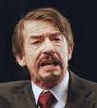 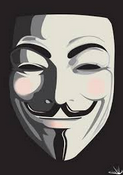 Great Britain(V for Vendetta)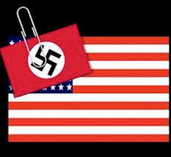 United States???Invoke external/internal threatEstablish secret prisons/gulagsDevelop paramilitary force/thug casteSurveil ordinary citizensArbitrarily detain/release citizensInfiltrate citizens’ groupsTarget key individualsRestrict the press/speechCast criticism as “espionage” and dissent as “treason”Subvert/Undermine the rule of law